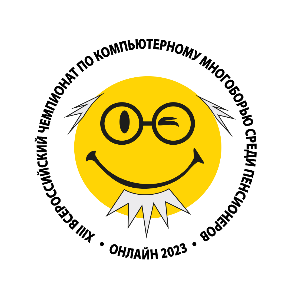 XIII Чемпионат по компьютерному многоборью средин пенсионеров.2023 годСписок приложений, которые необходимо установить на смартфоны для участия в соревнованиях в номинации «Работа на смартфоне» Пояснения:Чемпионат имеет своей целью популяризацию полезных для пожилых людей приложений (например, по здоровью или видам услуг), которые могут предоставить дополнительные возможности для комфортной жизни. Надо иметь в виду, что приложений много и в зависимости от региона они могут быть разными с похожим функционалом. Поэтому для выполнения заданий НЕ ИМЕЕТ значения какое конкретно приложение устанавливается, главное, чтобы такого назначения.Соревнования по компьютерному многоборью предполагают наличие определенных навыков, в том числе и по установке новых приложений на смартфон, поэтому список рекомендуемых приложений избыточен. Для эффективного выполнения заданий предполагается, что конкурсанты предварительно ознакомятся с функционалом каждого из них, чтобы на соревнованиях четко представлять, какое приложение для какой задачи применить.Мои документыПоздравленияРЛС Справочник лекарствСберАптекаТранспортЧестный знакЯндекс GoЯндекс Браузер Яндекс ДзенЯндекс ЕдаЯндекс КартыЯндекс МетроЯндекс НедвижимостьЯндекс Переводчик Shazam